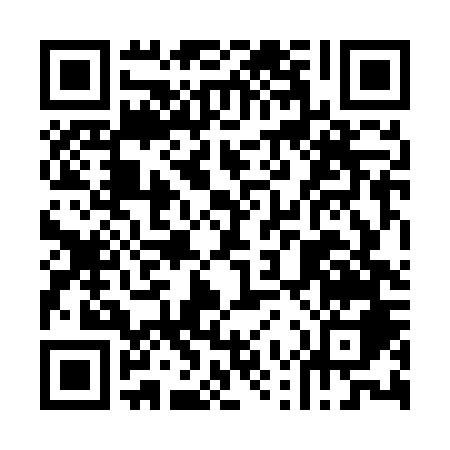 Prayer times for Lagoa da Prata, BrazilWed 1 May 2024 - Fri 31 May 2024High Latitude Method: NonePrayer Calculation Method: Muslim World LeagueAsar Calculation Method: ShafiPrayer times provided by https://www.salahtimes.comDateDayFajrSunriseDhuhrAsrMaghribIsha1Wed5:036:1811:593:155:406:502Thu5:036:1911:593:145:396:503Fri5:046:1911:593:145:396:504Sat5:046:1911:593:145:386:495Sun5:046:2011:593:135:386:496Mon5:056:2011:593:135:376:487Tue5:056:2011:593:135:376:488Wed5:056:2111:593:125:366:479Thu5:056:2111:593:125:366:4710Fri5:066:2211:583:125:356:4711Sat5:066:2211:583:115:356:4612Sun5:066:2211:583:115:346:4613Mon5:066:2311:583:115:346:4614Tue5:076:2311:583:105:346:4615Wed5:076:2411:583:105:336:4516Thu5:076:2411:583:105:336:4517Fri5:086:2411:593:105:336:4518Sat5:086:2511:593:095:326:4519Sun5:086:2511:593:095:326:4420Mon5:096:2611:593:095:326:4421Tue5:096:2611:593:095:316:4422Wed5:096:2611:593:095:316:4423Thu5:096:2711:593:095:316:4424Fri5:106:2711:593:085:316:4425Sat5:106:2711:593:085:316:4426Sun5:106:2811:593:085:306:4327Mon5:116:2811:593:085:306:4328Tue5:116:2911:593:085:306:4329Wed5:116:2912:003:085:306:4330Thu5:126:2912:003:085:306:4331Fri5:126:3012:003:085:306:43